 Care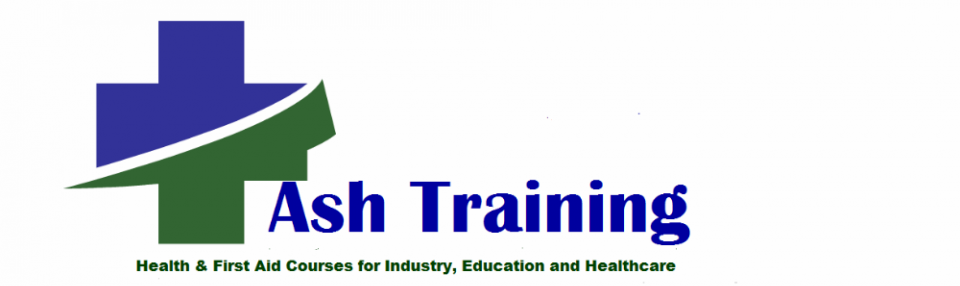 Highfield Level 5 Diploma in Leadership for Health and Social Care and Children and Young People’s Services (England) (RQF) This qualification is designed for those learners working as care managers or advanced practitioners within the adult social care and/or children and young people’s sectors. Learners could be working with individuals in a range of settings including their own homes, supported accommodation, day care and/or residential accommodation.  The qualification forms the combined knowledge and competency element of the SASE Higher Apprenticeship in Care Leadership and Management – Level 5 (England) (for adult social care only).Skills for Care recommend that this qualification is the current, relevant qualification to be taken by individuals working as care managers within the adult care sector in England.Learners gaining this qualification will be able to understand and demonstrate knowledge and skills in the following core areas; use and develop systems that promote communication, promote professional development, champion equality, diversity and inclusion, develop health and safety and risk management policies, procedures and practices, work in partnership and undertake a research project within services for health and social care or children and young people. Learners will also develop their knowledge and skills in a variety of other areas by selecting optional units that are suitable for their job role and specialism. How long will it take me to achieve this qualification?The qualification requires 586 guided learning hours (GLH).This qualification is suitable for learners aged 19+ for delivery in England. How is the qualification assessed?This qualification is assessed through completion of a portfolio of evidence which will be assessed and internally quality assured by the centre.What next?Individuals achieving this qualification can choose to progress onto further or higher education to study towards a diploma or degree in their chosen subject or specialism.Where can this course be taken?Through any Highfield approved training centre.